Publicado en Donostia-San Sebastián el 09/02/2024 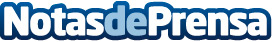 Juan Céspedes: "Mediante la laparoscopia vía vaginal la paciente disfruta de menor riesgo de complicaciones y no tendrá ninguna herida abdominal"Juan Céspedes, Jefe del Servicio de Ginecología y Obstetricia de Policlínica Gipuzkoa recuerda cómo extrajo un útero miomatoso a su paciente, Elena Otegui, sin dejar ni una sola cicatriz visible mediante la técnica vNotesDatos de contacto:Policlínica GipuzkoaPoliclínica Gipuzkoa654 09 69 91Nota de prensa publicada en: https://www.notasdeprensa.es/juan-cespedes-mediante-la-laparoscopia-via_1 Categorias: Medicina País Vasco Investigación Científica Innovación Tecnológica Bienestar Servicios médicos http://www.notasdeprensa.es